Οδηγίες μορφοποίησης των άρθρων: Ο τίτλος του άρθρου έχει στοίχιση αριστερά και γραμματοσειρά Trebuchet 16-στιγμώνΕισαγωγήΤο έγγραφο αυτό περιλαμβάνει πληροφορίες και οδηγίες μορφοποίησης που θα σας βοηθήσουν να προετοιμάσετε καλύτερα και να υποβάλλετε το άρθρο σας στο περιοδικό «Περιβαλλοντική Εκπαίδευση για την Αειφορία». Σάς συστήνουμε είτε να αποθηκεύσετε το έγγραφο αυτό στον υπολογιστή σας ως υπόδειγμα (template) είτε να εισάγετε κατευθείαν το κείμενό σας στο αρχείο αυτό, διατηρώντας τη μορφοποίηση που έχει καθοριστεί. Τα διάφορα μέρη του άρθρου (τίτλος, κείμενο, επικεφαλίδες, τίτλοι ενοτήτων, κ.λπ.) έχουν ήδη διαμορφωθεί σύμφωνα με τις κατάλληλες προδιαγραφές. Έτσι, θα ετοιμάσετε το άρθρο σας για υποβολή χωρίς να χρειαστεί να αλλάξετε ρυθμίσεις. Η τυπική έκταση των υποβαλλόμενων άρθρων στο περιοδικό «Περιβαλλοντική Εκπαίδευση για την Αειφορία» είναι ανάμεσα σε 4.500 και 6.500 λέξεις, χωρίς να συνυπολογίζονται στην καταμέτρηση οι βιβλιογραφικές αναφορές και όποιο άλλο υποστηρικτικό υλικό, όπως σχήματα, πίνακες, παραρτήματα, κ.λπ. Ωστόσο, άρθρα μεγαλύτερης έκτασης μπορούν να γίνουν δεκτά, εφόσον αιτιολογείται η αναγκαιότητα. Το κυρίως κείμενο του άρθρου θα πρέπει να είναι σε κανονική γραμματοσειρά Book Antiqua, 11-στιγμών, σε πλήρη στοίχιση. Η χρήση έντονης γραφής στο κυρίως κείμενο πρέπει να αποφεύγεται. Οι συγγραφείς μπορούν να χρησιμοποιήσουν μόνο πλάγια γραφή για την ανάδειξη συγκεκριμένων όρων, οι οποίοι κρίνεται σημαντικό να επισημανθούν.Όταν υποβάλετε το άρθρο σας για κρίση (η οποία σύμφωνα με τους όρους δημοσίευσης στο περιοδικό θα πρέπει να είναι ανώνυμη) χρειάζεται να ελέγξετε ότι δεν υπάρχουν ενδείξεις ή άλλες καλυμμένες πληροφορίες που να αποκαλύπτουν την ταυτότητά σας. Μην συμπεριλάβετε τα ονόματα των συγγραφέων, τη θέση τους/ φορέα που εκπροσωπούν, καθώς και όποια άλλη αναφορά σχετική με σας ή το Ίδρυμά σας. Ύστερα από την αποδοχή του άρθρου σας και για την τελική υποβολή θα πρέπει να προσθέσετε στην πρώτη σελίδα, μετά τον τίτλο του άρθρου, τις πληροφορίες που αφορούν στους συγγραφείς, δηλαδή: το πλήρες όνομα του/των συγγραφέα/ων και το Ίδρυμα - Φορέα (π.χ. Πανεπιστήμιο, Ινστιτούτο, κλπ.) που εκπροσωπούν, για κάθε συγγραφέα ξεχωριστά. Στο τέλος της πρώτης σελίδας θα πρέπει να συμπεριλάβετε και τα στοιχεία επικοινωνίας του συγγραφέα που ορίζεται ως υπεύθυνος για πληροφόρηση σχετικά με το άρθρο.Όλα τα άρθρα θα πρέπει να ξεκινούν με την ενότητα της Εισαγωγής, η οποία οριοθετεί το αντικείμενο, εκθέτει το θεωρητικό πλαίσιο και παρουσιάζει την προηγούμενη σχετική έρευνα και διατυπώνει τα ερωτήματα της παρούσης έρευνας ή ενημερώνει για τους στόχους της εργασίας. Εναλλακτικά, η πρώτη αυτή ενότητα θα μπορούσε να διακριθεί σε περισσότερες ενότητες ή υποενότητες, καθεμία από τις οποίες θα εστιάζει σε έναν από τους παραπάνω στόχους.Επόμενες ενότητες της εργασίαςΜετά την Εισαγωγή θα πρέπει να ακολουθούν οι υπόλοιπες ενότητες (και υποενότητες), μέσα από τις οποίες θα αναπτύσσεται με λογική ροή και πληρότητα το άρθρο. Σε αυτές θα πρέπει απαραιτήτως να περιλαμβάνεται η ενότητα Μέθοδος, στην οποία θα αναφερθείτε και εξηγήσετε (στην ίδια ή σε επιμέρους υποενότητες) τη μεθοδολογική προσέγγιση που ακολουθήσατε και τις επιλογές που κάνατε σε επίπεδο ερευνητικού σχεδιασμού (πληθυσμός-δείγμα-συμμετέχοντες στην έρευνα, τεχνικές, μέσα και διαδικασίες συλλογής και ανάλυσης των δεδομένων σας, κ.λπ.) και στοιχεία σε σχέση με τη διαδικασία διεξαγωγής της έρευνάς σας. Ακόμα και στην περίπτωση που η εργασία σας αποτελεί βιβλιογραφική έρευνα είναι απαραίτητο να παρουσιάζετε σε ξεχωριστή ενότητα τη Μέθοδο που ακολουθήσατε.Στις επόμενες ενότητες θα πρέπει να παρουσιάζετε και να συζητάτε τα Αποτελέσματα ή Ευρήματα της έρευνάς σας σε μία ή περισσότερες ενότητες και/ή υποενότητες (ενδεικτικά: Ανάλυση, Αποτελέσματα, Συζήτηση, κ.λπ.). Μπορείτε να χρησιμοποιήσετε μέχρι δύο επίπεδα ενοτήτων-υποενοτήτων, ώστε να οργανώσετε καλύτερα το περιεχόμενο της εργασίας σας.ΣυμπεράσματαΗ ενότητα αυτή έχει ως στόχο να παρέχει μια ολοκληρωμένη εικόνα για την έρευνα που διενεργήθηκε. Προσφέρει αφενός μια ανακεφαλαίωση του άρθρου, αφετέρου και κύρια μια κριτική αποτίμηση της σημαντικής γνώσης που κατακτήθηκε με αυτή. Η ίδια ενότητα ή κάποια επόμενη υποενότητά της (Σημασία, Προτάσεις, κ.λπ.) θα πρέπει να συζητά συνοπτικά τη συνολική αξία της έρευνας (θεωρητική και πρακτική), να αναφέρεται στις αδυναμίες ή ελλείψεις της, να προτείνει νέες κατευθύνσεις για μελλοντική έρευνα, κ.λπ.Ευχαριστίες	Με την ολοκλήρωση του άρθρου μπορείτε αν θέλετε μπορείτε να αναφερθείτε σε πρόσωπα και φορείς που συνέβαλαν με οποιονδήποτε τρόπο και σε οποιαδήποτε φάση διενέργειας της έρευνας. Σας δίνεται επίσης η δυνατότητα να κάνετε αναφορά σε χρηματοδοτικούς φορείς (έργα, προγράμματα,) που ενίσχυσαν οικονομικά την έρευνα που παρουσιάστηκε.Περίληψη στα αγγλικά Το άρθρο θα πρέπει να κλείνει με μια περίληψη της εργασίας στα αγγλικά (Summary in English), για την οποία τηρούνται οι αντίστοιχες προδιαγραφές με αυτές που δίνονται για την Περίληψη στα ελληνικά.Κατάλογος αναφορώνΗ τελευταία στη σειρά ενότητα είναι η ενότητα Αναφορές, στην οποία παρατίθενται σε κατάλογο και με τα πλήρη τους στοιχεία όλες οι βιβλιογραφικές παραπομπές που γίνονται μέσα στο κείμενο (βλ. τελευταία ενότητα στο παρόν υπόδειγμα). Είναι σημαντικό να θυμάστε ότι για καθεμία παραπομπή που χρησιμοποιήθηκε στη συγγραφή του κειμένου σε οποιαδήποτε ενότητά του θα πρέπει να γίνεται αντίστοιχη αναφορά στο τέλος της εργασίας. Το σύστημα παραπομπών και αναφορών που χρησιμοποιείται για τα δημοσιευόμενα κείμενα στο περιοδικό Περιβαλλοντική Εκπαίδευση για την Αειφορία είναι αυτό της APA (American Psychological Association) (6η έκδοση) (https://www.apastyle.org/). Καμία παραπομπή δεν γίνεται με τη μορφή υποσημείωσης στο υποσέλιδο ή κάτω μέρος της σελίδας, αλλά, με βάση τις οδηγίες της APA, όλες οι αναφορές συγκεντρώνονται και παρατίθενται με τα πλήρη στοιχεία τους σε έναν αλφαβητικό κατάλογο στην ενότητα Αναφορές στο τέλος του κειμένου (δείτε σε επόμενη ενότητα τις αναλυτικές οδηγίες για τον τρόπο καταγραφή παραπομπών και αναφορών). Ο κατάλογος με τις αναφορές περιέχει μόνο τις εργασίες που αναφέρονται στο κείμενο (παραπομπές), ενώ όλες οι παραπομπές που υπάρχουν στο κείμενο θα πρέπει να αναγράφονται στην ενότητα Αναφορές.ΠαραρτήματαΕάν και μόνο εφόσον κρίνεται απαραίτητη η χρήση παραρτημάτων, αυτά θα πρέπει να τοποθετηθούν εδώ, μετά την ενότητα Αναφορές.Μορφοποίηση σελίδωνΜέγεθος σελίδαςΡυθμίστε το μέγεθος σελίδας σε A4 (21 x 29,7cm).ΠεριθώριαΤο πάνω περιθώριο θα πρέπει να είναι 1,7cm και το κάτω περιθώριο 1,5cm. Το αριστερό και το δεξί περιθώριο θα πρέπει να είναι 2,0cm.Κεφαλίδες και υποσέλιδαΠροτείνεται να διατηρήσετε τα στοιχεία και τους αριθμούς σελίδων στην κεφαλίδα ως έχουν στο παρόν κείμενο οδηγιών μορφοποίησης. Οι υπόλοιπες πληροφορίες θα εισαχθούν από την Επιτροπή Έκδοσης, κατά την τελική επεξεργασία του κειμένου.Υποσημειώσεις και σημειώσειςΚαλό είναι να αποφεύγετε τη χρήση υποσημειώσεων (στο κάτω μέρος της σελίδας) ή τελικών σημειώσεων (στο τέλος του κειμένου). Αν χρειάζεται κάποια επεξήγηση, αυτή θα πρέπει να ενσωματώνεται στο σώμα του κειμένου. Σε περίπτωση πάντως που κρίνετε απολύτως απαραίτητο να δώσετε κάποια βασική διευκρίνιση ή επιπλέον πληροφορία εκτός του κυρίως κειμένου η παράθεσή τους με μορφή σημειώσεων μπορεί να γίνει μόνο στο τέλος του κειμένου, πριν από την ενότητα Αναφορές.Μορφή παραγράφωνΧρησιμοποιήστε την καθορισμένη στο παρόν κείμενο μορφή παραγράφων στο κείμενό σας, κάνοντας μόνο αλλαγές όπως αυτές που αναφέρονται παρακάτω.Συντομογραφίες και ακρωνύμιαΟι συντομογραφίες και τα ακρωνύμια θα πρέπει να ορίζονται την πρώτη φορά που χρησιμοποιούνται στο σώμα του κειμένου, ακόμη και εάν έχουν οριστεί στην περίληψη. Δεν θα πρέπει να χρησιμοποιούνται συντομογραφίες στον τίτλο του άρθρου ή στις επικεφαλίδες των ενοτήτων, εκτός από τις περιπτώσεις που αυτό είναι αναπόφευκτο.Επικεφαλίδες ενοτήτωνΤα δύο επίπεδα ενοτήτων-υποενοτήτων κρίνονται επαρκή. Δεν πρέπει να αριθμούνται οι επικεφαλίδες των ενοτήτων. Δεν θα πρέπει να χρησιμοποιείται η αυτόματη αρίθμηση ενοτήτων του Word, είτε σε αριθμητική είτε σε αλφαβητική μορφή.Χρησιμοποιήστε τη μορφή αυτή για τις επικεφαλίδες των κύριων ενοτήτων. Η γραμματοσειρά θα πρέπει να είναι Trebuchet MS, 12-στιγμών, με έντονη γραφή. Το διάστημα πριν από την παράγραφο θα πρέπει να είναι 18 στιγμές και το διάστημα μετά 6 στιγμές. Η στοίχιση θα πρέπει να είναι αριστερά. Δεν πρέπει να χρησιμοποιείτε κεφαλαία γράμματα. Μόνο το πρώτο γράμμα της επικεφαλίδας θα είναι κεφαλαίο. Επικεφαλίδες δευτέρου επιπέδου (μορφή επικεφαλίδας 2ου επιπέδου)Χρησιμοποιήστε τη μορφή αυτή για τις ενότητες δευτέρου επιπέδου. Η γραμματοσειρά θα πρέπει να είναι Trebuchet MS, 11-στιγμών, με έντονη και πλάγια γραφή. Το διάστημα πριν από την παράγραφο θα πρέπει να είναι 12 στιγμές και το διάστημα μετά 6 στιγμές, εκτός και αν η επικεφαλίδα της υποενότητας ξεκινά αμέσως μετά την επικεφαλίδα της κύριας ενότητας. Στην περίπτωση αυτή το διάστημα πριν την επικεφαλίδα της κύριας ενότητας θα πρέπει να είναι 6 στιγμές και στη συνέχεια το διάστημα μετά 6 στιγμές. Η στοίχιση θα πρέπει να είναι αριστερά. Δεν πρέπει να χρησιμοποιείτε κεφαλαία γράμματα. Μόνο το πρώτο γράμμα της επικεφαλίδας δευτέρου επιπέδου θα είναι κεφαλαίο.ΠαράγραφοιΧρησιμοποιήστε κανονική γραφή στο κυρίως κείμενο των παραγράφων. Η γραμματοσειρά θα είναι Book Antiqua, 11-στιγμών. Όλες οι παράγραφοι θα πρέπει να έχουν μονό διάστιχο. Στην πρώτη παράγραφο κάθε ενότητας ή υποενότητας δεν υπάρχει εσοχή. Εσοχή υπάρχει στις παραγράφους που περιλαμβάνουν απόσπασμα ή χωρίο συνέντευξης, όπως στο παράδειγμα που ακολουθεί:Σε αυτή την περίπτωση η παράγραφος με το απόσπασμα/ χωρίο μπαίνει σε εσοχή 0,5 cm αριστερά και 0,5 cm δεξιά. Η γραμματοσειρά που χρησιμοποιείται είναι Book Antiqua, 9,5 στιγμών, κανονική γραφή και μονό διάστιχο. Η παράγραφος αυτή ξεχωρίζει από την προηγούμενη και επόμενη του κειμένου με διάστημα 6 στιγμών πριν και μετά από αυτήν αντίστοιχα.Όλες οι επόμενες κανονικές παράγραφοι της ενότητας μετά την πρώτη έχουν εσοχή στην πρώτη τους σειρά 0,5 cm. Το διάστημα ανάμεσα στις παραγράφους ορίζεται στις 3 στιγμές. Μην αφήνετε εσείς άλλο διάστημα ή κενές γραμμές μεταξύ των παραγράφων.Άλλες μορφές παραγράφωνΚατάλογοι: Χρησιμοποιήστε την αυτόματη εισαγωγή κουκίδων ή αριθμών για τη δημιουργία καταλόγων.Αναφορές: Η μορφοποίηση του καταλόγου των Αναφορών χρησιμοποιεί γραμματοσειρά Book Antiqua 9-στιγμών.Σχήματα και πίνακεςΩς πίνακας θεωρείται η παρουσίαση δεδομένων σε μορφή στηλών και γραμμών. Σχήμα είναι οποιαδήποτε άλλη μορφή παρουσίασης δεδομένων, όπως γραφήματα, σχέδια ή εικόνες. Κάθε σχήμα ή πίνακας θα πρέπει να αριθμείται και να έχει έναν συνοπτικό και κατατοπιστικό τίτλο. Κάθε σχήμα ή πίνακας θα πρέπει επίσης να αναφέρεται στο κυρίως κείμενο του άρθρου.Εισαγωγή σχημάτων και πινάκων στο κείμενοΤα σχήματα και οι πίνακες θα πρέπει να εισάγονται στο κυρίως κείμενο, όσο το δυνατόν πλησιέστερα στο σημείο αναφοράς τους. Καλό είναι να τοποθετούνται είτε στο πάνω είτε στο κάτω μέρος της σελίδας όπου αναφέρονται ή στην επόμενη σελίδα, όταν ο χώρος δεν επαρκεί. Σε περίπτωση που βρίσκονται σε ενδιάμεσο σημείο της σελίδας θα πρέπει το διάστημα (απόσταση) του σχήματος ή του πίνακα από την προηγούμενη και την επόμενη παράγραφο του κειμένου να είναι 12-στιγμές. Για την εισαγωγή των σχημάτων και πινάκων στο κείμενο χρησιμοποιήστε κεντρική στοίχιση.Τρόπος αναφοράς τους στο κείμενοΤα άρθρα που θα γίνουν δεκτά θα χρειαστούν μια τελική επιμέλεια πριν τη δημοσίευση. Είναι πολύ σημαντικό οι πίνακες και τα σχήματα να μπορούν να μετακινηθούν εύκολα ή/και να αλλάξουν μέγεθος. Για το λόγο αυτόν μη χρησιμοποιείτε εκφράσεις όπως «παραπάνω» ή «παρακάτω», όταν αναφέρεστε στο κείμενο σε πίνακες ή σχήματα. Χρησιμοποιήστε εκφράσεις όπως «στον Πίνακα 2 δίνεται…», «στο Σχήμα 3 παρουσιάζονται…» κ.λπ. Μη χρησιμοποιείτε την αυτόματη αρίθμηση του Word για τους πίνακες και τα σχήματα. ΠαραδείγματαΤο Σχήμα 1 αποτελεί ένα παράδειγμα σχήματος μέσα σε ένα κείμενο. Ο τίτλος του σχήματος θα πρέπει να είναι σε γραμματοσειρά Book Antica 10-στιγμών, έντονη γραφή (bold) και να τοποθετείται κάτω από το σχήμα, επίσης σε κεντρική στοίχιση. Το διάστημα του τίτλου του σχήματος θα πρέπει να είναι: 6-στιγμές πριν και 12-στιγμές μετά τον τίτλο.Σχήμα 1. Σύγκριση των απαντήσεων φοιτητών/τριών πριν και μετά τη διδασκαλία  σε έννοιες σχετικά με το οικολογικό αποτύπωμαΑντίστοιχα, ο Πίνακας 1 αποτελεί ένα παράδειγμα για τη μορφοποίηση πινάκων και την εισαγωγή τους σε κείμενα. Οι οριζόντιες γραμμές θα πρέπει να είναι με τη μορφή του παραδείγματος (να υπάρχουν δηλαδή στην αρχή και στο τέλος του πίνακα). Το πάχος της γραμμής να είναι 1 στ. Δεν επιτρέπεται η χρήση κατακόρυφων γραμμών στους πίνακεςΟ τίτλος κάθε πίνακα θα πρέπει να είναι σε γραμματοσειρά 10-στιγμών, έντονη γραφή, και να τοποθετείται πάνω από το σώμα του πίνακα. Το διάστημα του τίτλου του Πίνακα θα πρέπει να είναι: 12-στιγμές πριν και 6-στιγμές μετά τον τίτλο. Πίνακας 1. Παράδειγμα μορφοποίησης πίνακαΟδηγίες για τις βιβλιογραφικές παραπομπές και αναφορέςΟι βιβλιογραφικές παραπομπές και αναφορές στο κείμενο θα πρέπει να ακολουθούν το τρέχον πρότυπο της American Psychological Association (APA, 6η έκδοση) (https://www.apastyle.org/).Οδηγίες για τις παραπομπές των πηγών εντός του κειμένου της εργασίαςΣτο κείμενο του άρθρου σας θα πρέπει να παραπέμπετε στις πηγές που χρησιμοποιήσατε για να αναπτύξετε και τεκμηριώσετε τις θέσεις σας, τις ερευνητικές σας επιλογές και τα συμπεράσματα της εργασίας σας, αναγράφοντας τα κύρια ονόματα των συγγραφέων τους και το έτος δημοσίευσης της κάθε πηγής σε παρένθεση (Επίθετο συγγραφέα/ων, χρονολογία δημοσίευσης), όπως στα παραδείγματα των επόμενων παραγράφων. Οι παραπομπές σε πηγές θα πρέπει να τοποθετούνται σε όλα τα σημεία της εργασίας της, στα οποία έχετε χρησιμοποιήσει στοιχεία ή δεδομένα από αυτές τις πηγές.Οι παραπομπές που γίνονται στην ενότητα αυτή προσφέρονται ως παραδείγματα – υποδείγματα, τη λογική και σειρά των οποίων θα πρέπει να ακολουθήσετε κι εσείς με ακρίβεια στο υποβαλλόμενο κείμενό σας. Πιο συγκεκριμένα:Όταν για την τεκμηρίωση της ίδιας ιδέας χρησιμοποιούνται περισσότερες από μία παραπομπές, αυτές θα πρέπει να εντάσσονται στην ίδια παρένθεση, χωρισμένες μεταξύ τους με άνω τελεία (Δασκολιά, 2017· Daskolia,  Dimos & Kampylis, 2012· Daskolia, Flogaitis & Papageorgiou, 2006· Δημητρίου, Γεωργόπουλος & Μπιρμπίλη, 2011· Kadji-Beltran, Zachariou & Stevenson, 2013· Katsenou, Flogaitis & Liarakou, 2013· Λιαράκου & Φλογαίτη, 2007· Sauvé, 1997· Sterling, 2010· Φλογαΐτη, 2006· Φλογαΐτη & Γεωργόπουλος, 2012). Η σειρά παράθεσης των πηγών μέσα στην ίδια παρένθεση είναι η μικτή αλφαβητική (για το συνδυασμό ελληνικού και λατινικού αλφαβήτου βλ. Πίνακα 2). Αν μια εργασία έχει μέχρι τρεις συγγραφείς, θα πρέπει να αναφέρονται όλοι (τα επίθετά τους) στις παραπομπές των εργασιών μέσα στο κείμενο (Daskolia,  Dimos & Kampylis, 2012· Liarakou, Gavrilakis & Flogaiti, 2014· Malandrakis, Boyes & Stanisstreet, 2011). Αν μια εργασία έχει περισσότερους από τρεις συγγραφείς, στην πρώτη παραπομπή που θα κάνετε στο κείμενο αναφέρετε όλους τους συγγραφείς (Δημητρίου, Ξανθάκου, Λιαράκου & Καΐλα, 2009· Flogaitis, Nomikou, Naoum, & Katsenou, 2012) και σε όλες τις επόμενες παραπομπές μόνο το όνομα του πρώτου συγγραφέα ακολουθούμενο από κ.α., για αναφορές στα ελληνικά, (Δημητρίου κ.α., 2009) ή et al., για τις ξενόγλωσσες αναφορές (Flogaitis et al., 2012). Αν παραπέμπετε σε δύο εργασίες του ίδιου συγγραφέα ταυτόχρονα στο κείμενο, αναγράφετε το έτος της κάθε δημοσίευσης με χρονολογική σειρά (Wals, 2010· 2011). Για την αναφορά εργασιών του ίδιου συγγραφέα που έχουν και το ίδιο έτος δημοσίευσης, προσθέστε αλφαβητική αρίθμηση μετά την αναγραφή του έτους δημοσίευσης, λατινική για ξενόγλωσσες αναφορές (Gough, 2006a· 2006b) και ελληνική για αναφορές στα ελληνικά αντίστοιχα. Χρησιμοποιήστε τον ίδιο τρόπο αρίθμησης και στην αλφαβητική λίστα αναφορών (ενότητα: Αναφορές).Όταν παραπέμπετε σε συγκεκριμένο σημείο μιας πηγής ή παραθέτετε κάποιο αυτούσιο απόσπασμα αυτής μέσα στο κείμενό σας, αναφέρετε πάντα την/τις σελίδα/ες στις οποίες παραπέμπετε. Για ελληνικές πηγές χρησιμοποιείτε το «σ.» όταν παραπέμπετε σε μία σελίδα ή το «σσ.» όταν παραπέμπετε σε περισσότερες (Δασκολιά, 2017, σ. 231· Δημητρίου & Αϊβαλιώτου, 2016, σσ. 90-91) και αντίστοιχα στις ξενόγλωσσες πηγές το «p.» για μία και το «pp.» για περισσότερες σελίδες (Malandrakis, Boyes & Stanisstreet, 2011, p. 948· Tsevreni, 2011, pp. 53-55).Οδηγίες για την κατάρτιση του καταλόγου αναφορών Στην ενότητα Αναφορές, στο τέλος του άρθρου, θα πρέπει να υπάρχει ο αλφαβητικός κατάλογος όλων των πηγών που χρησιμοποιήθηκαν στην εργασία και στις οποίες παραπέμψατε στο κείμενό σας. Η κατάρτιση του καταλόγου αυτού θα πρέπει να γίνει με το σύστημα της μικτής αλφαβητικής σειράς ακολουθώντας το υπόδειγμα του παρόντος εγγράφου:Αναγράψτε όλες τις πηγές (βιβλία, άρθρα περιοδικών, εργασίες δημοσιευμένες σε συλλογικούς τόμους ή πρακτικά συνεδρίων, διδακτορικές διατριβές, κ.λπ.), στις οποίες παραπέμψατε στο κείμενό σας, με αλφαβητική σειρά, με βάση το επώνυμο του πρώτου συγγραφέα. Όταν υπάρχουν δύο ή περισσότερες εργασίες του/ων ίδιου/ων συγγραφέα/ων, θα πρέπει να τοποθετούνται η μία μετά την άλλη με βάση τη χρονολογική σειρά (από το παλαιότερο στο πιο πρόσφατο έτος δημοσίευσης). Για την αναφορά εργασιών με δύο ή περισσότερους συγγραφείς, όπου ο ίδιος συγγραφέας είναι πρώτος στη σειρά αναφοράς, η κατάταξη γίνεται πρώτα για τις εργασίες με δύο συγγραφείς, στη συνέχεια για εκείνες με τρεις, κ.ο.κ. Για την αλφαβητική κατάταξη αναφορών με δύο ή περισσότερους συγγραφείς και κοινό τον πρώτο συγγραφέα η ταξινόμηση γίνεται με βάση το επώνυμο του δεύτερου συγγραφέα ή αν και ο δεύτερος είναι κοινός, με βάση το επώνυμο του τρίτου. Για την καθοδήγησή σας ως προς το σύστημα της μικτής αλφαβητικής κατάταξης μπορείτε να συμβουλεύεστε τον Πίνακα 2 και το υπόδειγμα του καταλόγου στην ενότητα Αναφορές-Παραδείγματα που ακολουθεί. Οι τίτλοι των βιβλίων και περιοδικών, των συλλογικών τόμων ή των πρακτικών συνεδρίων θα πρέπει να δίνονται σε πλάγια γραφή (Cohen & Manion, 2000· Daskolia, Flogaitis & Papageorgiou, 2006· Λιαράκου & Φλογαίτη, 2007· Μανωλάς & Τσαντόπουλος, 2016· Stevenson et al., 2013). Προσοχή: Δεν πρέπει να χρησιμοποιείται έντονη γραφή, υπογραμμισμένη γραφή ή εισαγωγικά στους τίτλους βιβλίων, περιοδικών, συλλογικών τόμων ή πρακτικών!Με κεφαλαία αναγράφεται μόνο το πρώτο γράμμα της πρώτης λέξης του τίτλου μιας εργασίας, σε όποια περίπτωση δημοσίευσης και αν υπάγεται (είτε είναι βιβλίο, άρθρο δημοσιευμένο σε περιοδικό, κεφάλαιο σε βιβλίο, ανακοίνωση σε πρακτικά συνεδρίου, διατριβή, κλπ). Όλες οι υπόλοιπες λέξεις του τίτλου της εργασίας γράφονται με πεζά (μικρά) γράμματα (Daskolia, Dimos & Kampylis, 2012· Κάτσενου, 2012· Παπαδοπούλου & Μαλανδράκης, 2013· UNESCO, 2016· Φλογαΐτη, 2006). Κεφαλαία μπορείτε επίσης να χρησιμοποιήσετε στο πρώτο γράμμα της πρώτης λέξης του υπότιτλου (εάν υπάρχει), ο οποίος μπορεί να ακολουθεί τον κύριο τίτλο μετά από τελεία, άνω και κάτω τελεία ή ερωτηματικό και στα κύρια ονόματα που τυχόν υπάρχουν στον τίτλο ή σε όρους καθιερωμένους με αυτή τη γραφή (Daskolia, Flogaitis & Papageorgiou, 2006· Δημητρίου, κ.α., 2009· Μόγιας, Μπουμπόναρη & Κεβρεκίδης, 2016· Papadamou et al., 2010· Sterling, 2010).Όσες εργασίες ή άλλες πηγές είναι κυρίως ή μόνο ηλεκτρονικά προσβάσιμες θα πρέπει εκτός από την αναφορά τους ως προς τα βασικά στοιχεία να δίνεται στο τέλος η πλήρης ηλεκτρονική διεύθυνση του δικτυακού τόπου στον οποίο είναι διαθέσιμες. Οι συγγραφείς θα πρέπει να ελέγχουν με προσοχή τον σύνδεσμο της ηλεκτρονικής διεύθυνσης που εισάγουν για να διασφαλίσουν ότι θα είναι δυνατή η ανάκτηση του κειμένου της εργασίας (Γεράκης κ.α., 2008· Δασκολιά & Γρίλλια, 2015· ΔΕΠΠΣ, 2003· Κάτσενου, 2012· Liarakou, Gavrilakis & Flogaiti, 2014· Flogaitis et al., 2012). Επίσης, άρθρα δημοσιευμένα  σε περιοδικά που διαθέτουν doi (digital object identifier) καλό είναι να συμπεριλαμβάνουν και αυτό το στοιχείο στο τέλος της αναφοράς τους (Daskolia, Flogaitis & Papageorgiou, 2006· Katsenou, Flogaitis & Liarakou 2013· Malandrakis, Boyes & Stanisstreet, 2011).Πίνακας 2. Μικτή αλφαβητική σειρά 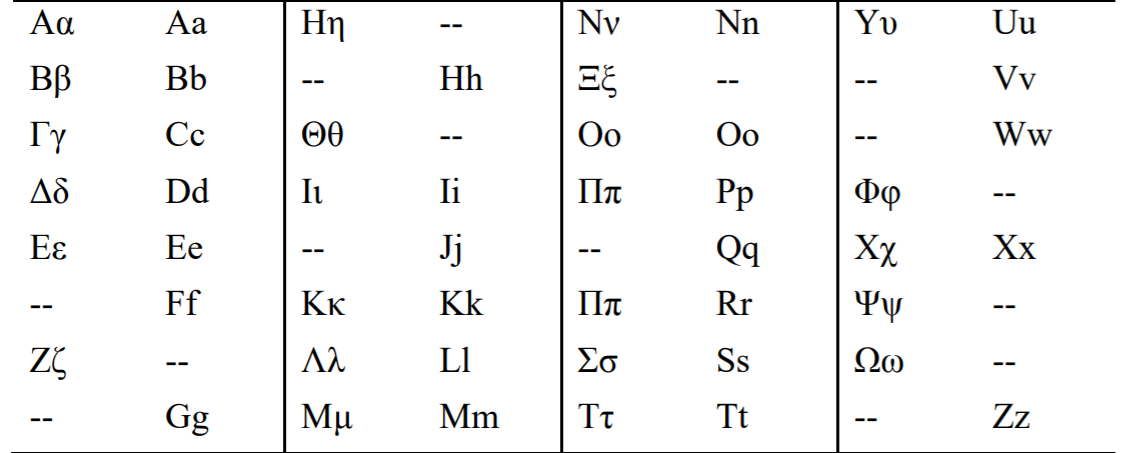 ΑναφορέςΓεράκης, Π.Α., Ντάφης, Σ., Αλεξανδρίδου, Ε., Τσιούρης, Σ., Τσιαούση, Β., Μπόλη, Κ., ; Θεοδωρούδη, Ε., Χρυσοπολίτου, Β., Κεμιτζόγλου, Δ., Σεφερλής, Μ., Κακούρος, Π., Φυτώκα, Ε., Παπαδήμος, Δ., Κατσαβούνη, Σ., Χατζηχαραλάμπους, Έ., Λεοντσίνη, Μ., Φλογαΐτη, Ε., Παπαδημητρίου, Β., Λιαράκου, Γ., Βασάλα, Π., Δασκολιά, Μ., Γαβριλακης, Κ., Νομικού, Χ., Κάτσενου, Χ., Παρασκευάς, Π., Γκίνη, Σ., Ταοξή, Ε. (2008). Η Περιβαλλοντική Εκπαίδευση στην Ελλάδα σήμερα - Κέντρα Περιβαλλοντικής Εκπαίδευσης (ΚΠΕ). Μελέτη εκπόνησης επιχειρησιακού σχεδίου για την εκπαίδευση στην αειφόρο ανάπτυξη. Μουσείο Γουλανδρή Φυσικής Ιστορίας – Ελληνικό Κέντρο Βιοτόπων – Υγροτόπων (EKBY). Υπουργείο Εθνικής Παιδείας και Θρησκευμάτων (ΥΠΕΠΘ) – ΕΠΕΑΕΚ - Ευρωπαϊκή Ένωση. Ανακτήθηκε από: http://repository.edulll.gr/edulll/handle/10795/170Cohen, L. & Manion, L. (2000). Μεθοδολογία εκπαιδευτικής έρευνας. Αθήνα: Μεταίχμιο.Δασκολιά, Μ. (2017). Περιβαλλοντική συνείδηση και συμπεριφορά. Στο: Ε.Ι. Μανωλάς (Επιμ.), Περιβαλλοντική Κοινωνιολογία (σσ. 215-240). Αθήνα: Gutenberg.Δασκολιά, Μ. & Γρίλλια, Π.Μ. (2015). Σχεδιασμός και αξιολόγηση εκπαιδευτικού υλικού περιβαλλοντικής μάθησης για την αειφορία για αξιοποίηση σε προγράμματα τουριστικής ιστιοπλοϊκής περιήγησης. Θέματα Επιστημών και Τεχνολογίας στην Εκπαίδευση, 8(1-2), 1-19. Ανακτήθηκε από: http://earthlab.uoi.gr/thete/index.php/thete/issue/view/20Daskolia, M., Dimos, A. & Kampylis, P. (2012). Secondary teachers’ conceptions of creative thinking within the context of environmental education. International Journal of Environmental and Science Education, 7(2), 269-290. Retrieved from: https://www.pegem.net/dosyalar/dokuman/138427-20140102164449-7.pdf Daskolia, M., Flogaitis, E. & Papageorgiou, E. (2006). Kindergarten teachers’ conceptual framework on the ozone layer depletion. Exploring the associative meanings of a global environmental issue. Journal of Science Education and Technology, 15(2), 168-178. doi.org/10.1007/s10956-006-9004-8Daskolia, M., Kolovou, A. & Kynigos, C. (2016). Social creativity in the design of digital resources interweaving math with environmental education. In Proceedings of the 8th International Conference on Computer Supported Education, 21-23 April, Rome, Italy (pp. 134-143). SCITEPRESS-Science and Technology Publications, Lda.Δημητρίου, A. & Αϊβαλιώτου, E. (2016). Η συνεκπαίδευση των παιδιών προσχολικής και σχολικής ηλικίας με και χωρίς ειδικές ανάγκες στις φυσικές επιστήμες. Ερευνώντας τις απόψεις των εκπαιδευτικών. Στο Β. Τσελφές (Επιμ.), Προσχολική ηλικία: Οι φυσικές επιστήμες στην εκπαιδευτική σχέση παιδιών και εκπαιδευτικών (σσ. 89-116). Αθήνα: Εκδόσεις Άρτεμις Πετροπούλου.Δημητρίου Α., Ξανθάκου Γ., Λιαράκου Γ. & Καΐλα Μ. (Επιμ.) (2009). Περιβαλλοντική Εκπαίδευση: Ζητήματα θεωρίας, έρευνας και εφαρμογών. Αθήνα: Ατραπός.Flogaitis, E., Nomikou, C., Naoum, E. & Katsenou, C. (2012). Investigating the possibilities of creating a community of practice. Action research in three educational institutions. Journal for Critical Education Policy Studies, 10(1), 217-233. Retrieved from: http://www.jceps.com/archives/701Gough, A. (2006a). A long, winding (and rocky) road to environmental education for sustainability in 2006. Australian Journal of Environmental Education, 22(1), 71-76.Gough, A. (2006b). Sustainable schools in the UN decade of education for sustainable development: meeting the challenge. Southern African Journal of Environmental Education, 23, 48-63.Kadji-Beltran, C., Zachariou, A. & Stevenson, R.B. (2013). Leading sustainable schools: exploring the role of primary school principals. Environmental Education Research, 19(3), 303-323.Κατσακιώρη, Μ. & Φλογαΐτη, Μ. (Επιμ.) (2008). Περιβάλλον χωρίς σύνορα: Εκπαιδευτικό υλικό (Δημοτικό, Γυμνάσιο, Λύκειο). Θέρμη: Ελληνικό Κέντρο Βιοτόπων-Υγροτόπων (ΕΚΒΥ). Ανακτήθηκε από: http://repository.biodiversity-info.gr/handle/11340/1958 Κάτσενου, Χ. (2012). Η έννοια της συμμετοχής στο πλαίσιο του αειφόρου σχολείου: μια έρευνα δράσης σε δημοτικό σχολείο. Αδημοσίευτη Διδακτορική Διατριβή. Τμήμα Εκπαίδευσης και Αγωγής στην Προσχολική Ηλικία, Εθνικό και Καποδιστριακό Πανεπιστήμιο Αθηνών, Αθήνα. Ανακτήθηκε από: https://phdtheses.ekt.gr/eadd/handle/10442/27409Katsenou, C., Flogaitis, E. & Liarakou, G. (2013). Exploring pupil participation within a sustainable school. Cambridge Journal of Education, 43(2), 243-258. doi.org/10.1080/0305764X.2013.774320Λιαράκου, Γ. & Φλογαΐτη, Ε. (2007). Από την περιβαλλοντική εκπαίδευση στην εκπαίδευση για την αειφόρο ανάπτυξη. Προβληματισμοί, τάσεις και προτάσεις. Αθήνα: Νήσος.Liarakou, G., Gavrilakis, C. & Flogaiti, E. (2014). Profiles of isolated communities and ways into integration. Project deliverable, EU LLP CoDeS “Schools and Communities – Working together on Sustainable Development”. Retrieved from: https://ensi.org/global/downloads/Publications/371/CoDeS-Isolated%20communities.pdfΜανωλάς, Ε. & Τσαντόπουλος, Γ.Ε. (Επιμ.) (2016). Θέματα δασολογίας και διαχείρισης περιβάλλοντος και φυσικών πόρων: 8ος Τόμος. Περιβαλλοντική εκπαίδευση και επικοινωνία. Ορεστιάδα: Τμήμα Δασολογίας  και Διαχείρισης Περιβάλλοντος και Φυσικών Πόρων, Δημοκρίτειο Πανεπιστήμιο Θράκης.Μόγιας, Α., Μπουμπόναρη, Θ. & Κεβρεκίδης, Θ. (2016). Γραμματισμός ως προς το θαλάσσιο περιβάλλον: Η ανάδυση ενός νέου εκπαιδευτικού πεδίου στο χώρο του Περιβαλλοντικού Γραμματισμού. Στο Ε. Μανωλάς & Γ. Τσαντόπουλος (Επιμ.), Θέματα δασολογίας & διαχείρισης περιβάλλοντος και φυσικών πόρων: 8ος Τόμος. Περιβαλλοντική εκπαίδευση και επικοινωνία (σσ. 204-212). Ορεστιάδα: Τμήμα Δασολογίας  και Διαχείρισης Περιβάλλοντος και Φυσικών Πόρων, Δημοκρίτειο Πανεπιστήμιο Θράκης.Malandrakis, G., Boyes, E. & Stanisstreet, M. (2011). Global warming: Greek students’ belief in the usefulness of pro-environmental actions and their intention to take action. International Journal of Environmental Studies, 68(6), 947-963. doi.org/10.1080/00207233.2011.590720Παπαδοπούλου, Π. & Μαλανδράκης, Γ. (2013). Σταθερότητα και συνέπεια στο επίπεδο κατανόησης και παρανοήσεων της σχέσης ανάμεσα στο φαινόμενο του θερμοκηπίου και της εξασθένισης της στοιβάδας του όζοντος από προπτυχιακούς εκπαιδευτικούς. Στο Ν. Στεφανόπουλος, Θ. Μαρδίρης & Π. Πήλιουρας (Επιμ.), Η εκπαίδευση για το περιβάλλον και την αειφορία στη σημερινή πραγματικότητα: Ηλεκτρονικά Πρακτικά 6ου Πανελλήνιου Συνέδριου Π.Ε.ΕΚ.Π.Ε., Θεσσαλονίκη, 30 Νοεμβρίου - 2 Δεκεμβρίου 2012, Θεσσαλονίκη. Ανακτήθηκε από: http://www.ekke.gr/estia/Inteduc/SYNEDRIA%20PEEKPE/6oSynedrioPEEKPE/proceedings/2_Educational_Research/48_Papadopoulou_Malandrakis.pdf.Papadamou T., Gavrilakis C., Tsolakidis C. & Liarakou G. (2010). Education for sustainable development through the use of the Second Life: The case of a virtual museum for sharks. In M. D. Lytras et al. (Eds.), Technology Enhanced Learning: Proceedings of the International Conference TECH-EDUCATION 2010, 19-21 May, Athens, Greece (pp. 316-323). Berlin, Heidelberg: Springer-Verlag.Sauvé, L. (1997). Pour une éducation relative à l’environnement (2nd ed.). Montréal: Guérin.Sterling, S. (2010). Learning for resilience, or the resilient learner? Towards a necessary reconciliation in a paradigm of sustainable education. Environmental Education Research, 16(5-6), 511-528.Stevenson, R.B., Brody, M., Dillon, J. & Wals, A.E. (2013). International handbook of research on environmental education. New York: Routledge.Tsevreni, I. (2011). Towards an environmental education without scientific knowledge: an attempt to create an action model based on children's experiences, emotions and perceptions about their environment. Environmental Education Research, 17(1), 53-67.UNESCO (2016). UNESCO global action programme on education for sustainable development: information folder. ED/IPS/ESG/2017/02. Retrieved from: https://unesdoc.unesco.org/ark:/48223/pf0000246270Wals, A.E. (2010). Mirroring, gestaltswitching and transformative social learning: Stepping stones for developing sustainability competence. International Journal of Sustainability in Higher Education, 11(4), 380-390.Wals, A.E. (2011). Learning our way to sustainability. Journal of Education for Sustainable Development, 5(2), 177-186.Φλογαΐτη, Ε. (2006). Εκπαίδευση για το περιβάλλον και την αειφορία. Αθήνα: Ελληνικά Γράμματα/ Επανέκδοση: Αθήνα: Πεδίο, 2011.Φλογαΐτη, Ε. & Γεωργόπουλος, Α. (Επιμ.) (2012). Περιβαλλοντική Εκπαίδευση. Ερευνητικές εργασίες στην Ελλάδα. Αθήνα: Πεδίο.Φλώρου, Ρ. (2014). Η προώθηση της συλλογικής δημιουργικότητας και μάθησης μέσω της κατασκευής ψηφιακών ιστοριών με θέμα την αειφόρο πόλη. Αδημοσίευτη Μεταπτυχιακή Εργασία. ΠΜΣ ‘Θεωρία, Πράξη και Αξιολόγηση του Εκπαιδευτικού Έργου’ (ΘΕΠΑΕΕ), Τμήμα Φιλοσοφίας, Παιδαγωγικής και Ψυχολογίας, Εθνικό και Καποδιστριακό Πανεπιστήμιο Αθηνών, Αθήνα. Η αναφορά στο άρθρο γίνεται ως εξής: Συγγραφέας, Α., Συγγραφέας, Β. & Συγγραφέας, Γ. (2017). Τίτλος άρθρου: Οδηγίες μορφοποίησης των άρθρων. Περιβαλλοντική Εκπαίδευση για την Αειφορία, 1(1), χχχ-χχχ.https://ejournals.epublishing.ekt.gr/index.php/enveducation/indexΘέση υπηρεσίας εκπαιδευτικώνΣυχνότηταΠοσοστό %Προσχολική αγωγή796,8Πρωτοβάθμια39133,6Γυμνάσιο353,0Λύκειο21618,5Σύνολο1165100,0